FUNDAÇÃO EDUCACIONAL CLAUDINO FRANCIOCENTRO DE EDUCAÇÃO BÁSICA SÃO JOSÉ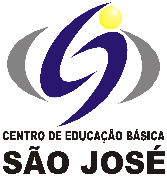                       Roteiro de Estudo diário 2º ano B Professora RozaneTERÇA-FEIRA DIA 23/06/2020Senhores Pais, Os alunos que não participarão das aulas presenciais deverão acompanhar a transmissão ao vivo da aula através do Google Meet, seguindo o Roteiro de Estudos das 13h às 17h.Este é o link FIXO para todas as aulas, todos os dias: ( meet.google.com/ywx-udxd-zrm)                                                                                                                          Atenciosamente, Equipe PedagógicaTURMA: 2 o ano B - Professora: RozaneHorário de aula de terça-feira 23/06/2020TURMA: 2 o ano B - Professora: RozaneHorário de aula de terça-feira 23/06/20201ª aula13h às 13h50Atividade de vídeos com movimentoshttps://www.youtube.com/watch?v=G2oBnsAZW3g&t=4shttps://www.youtube.com/watch?v=XqZsoesa55whttps://www.youtube.com/watch?v=8e3MBmvAv0k&t=26s2ª aula13h50 às 14h40Retomada da Revisão de Português, (Capítulo 1) em folha (colar no caderno e fazer a correção).14h40 às 15hIntervalo para lanche3ª aula15h às 15h50Retomada da Revisão de Português, (Capítulo 1) em folha (colar no caderno e fazer a correção).4ª aula15h50 às 16h40Retomar a apostila de Matemática do 1º Bimestre, dando continuidade de onde paramos, a partir da página 48.5ª aula16h40 às 17h Retomar a apostila de Matemática do 1º Bimestre, dando continuidade de onde paramos, a partir da página 48.Observações: Trazer as apostilas do 1º bimestre de Português e História / Geografia/ Matemática. Enviar todos os materiais necessários como, borracha, lápis, apontador etc. IMPORTANTE: Enviar o trabalho de Ciências, o Álbum dos Vegetais. TAREFA DE CASA: Apostila de História, p.134 -135 e 139 - apostila do 2º bimestre.